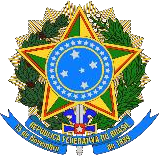 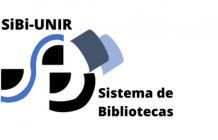 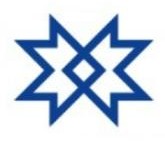 SISTEMA DE BIBLIOTECAS DA UNIR – SIBI UNIRTUTORIAL PARA PREENCHIMENTO DO FORMULÁRIO DE PEDIDO DE  ELABORAÇÃO DE FICHA CATALOGRÁFICA NO SIGAA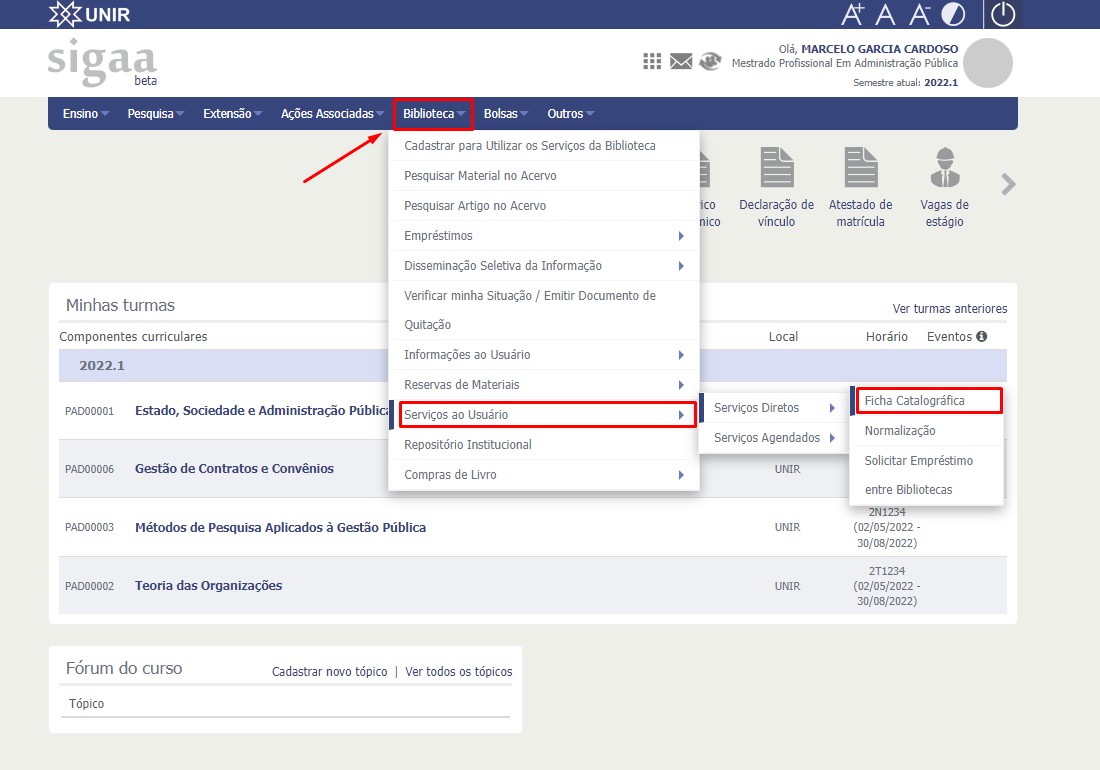 Faça login no SIGAA. No menu “Biblioteca”, selecione a opção: Serviços ao Usuário → Serviços Diretos → Ficha Catalográfica.Selecione a opção “Solicitar Ficha Catalográfica”.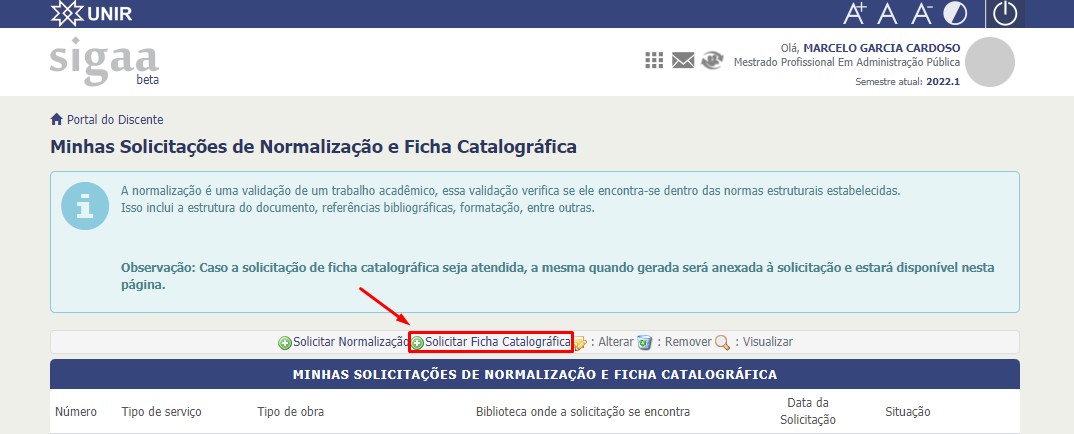 Preencha os dados: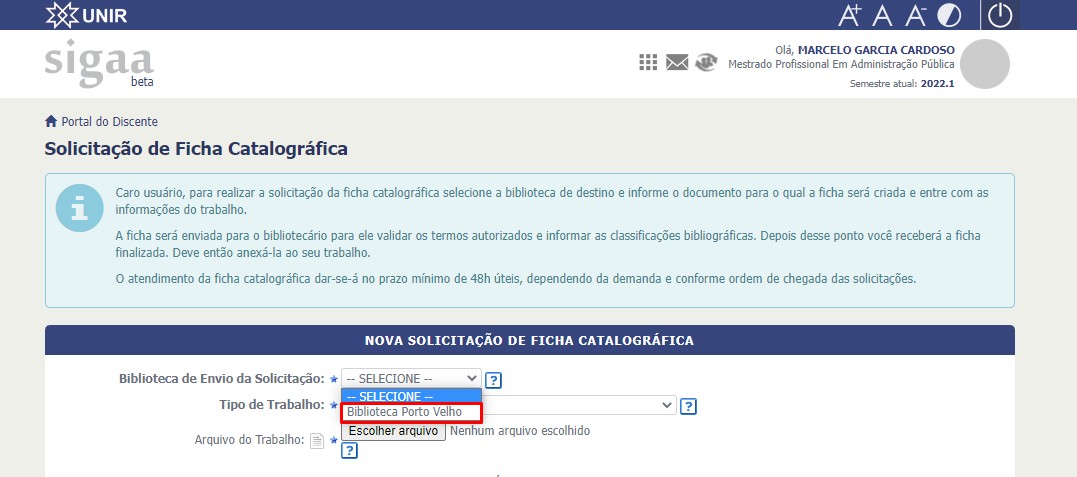 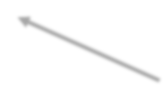 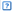 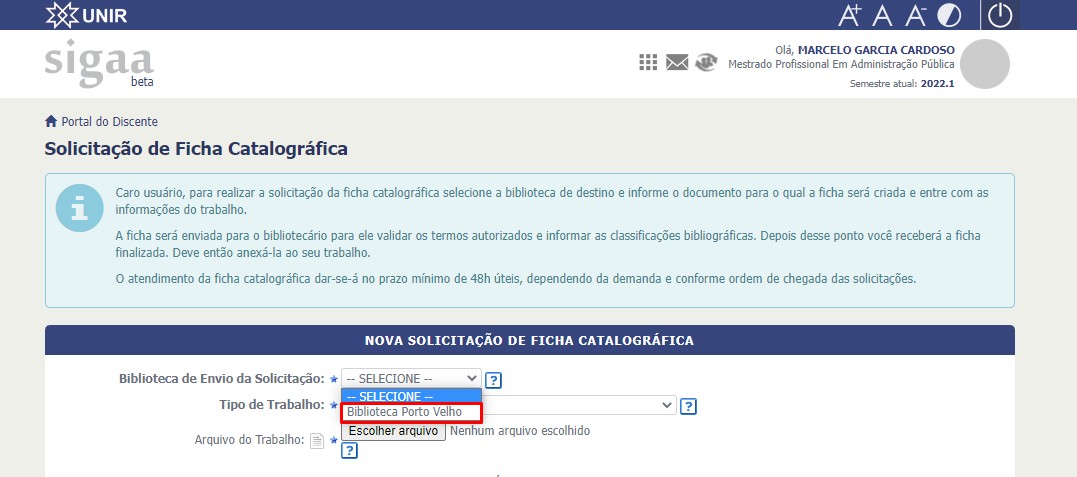 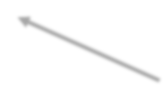 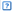 Biblioteca de Envio da Solicitação:(Biblioteca que atenderá a solicitação).Em caso de dúvidas sobre a forma de preenchimento correto das informações, deslize o mouse sobre o ícone para consultar a caixa de informações.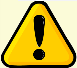 Preencha os dados:Tipo de trabalho: Selecione o tipo de trabalho que deseja submeter.    Todos os campos que possuem o ícone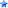 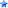 são de preenchimento obrigatório!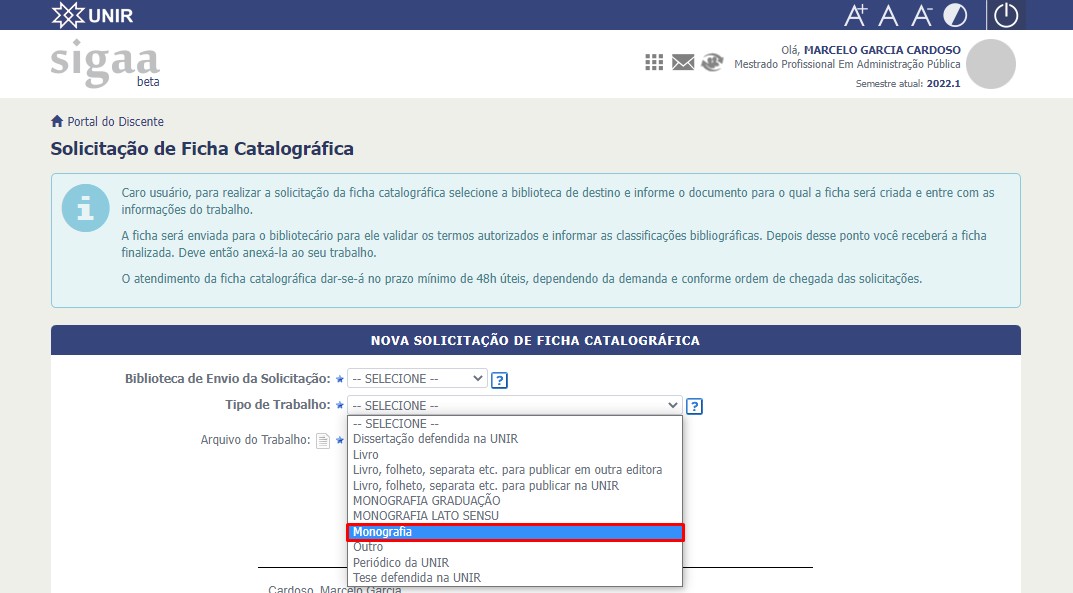 Essa é a etapa de anexar o seu trabalho. Selecione a opção “Escolher arquivo”, encontre seu trabalho em seus arquivos e envie.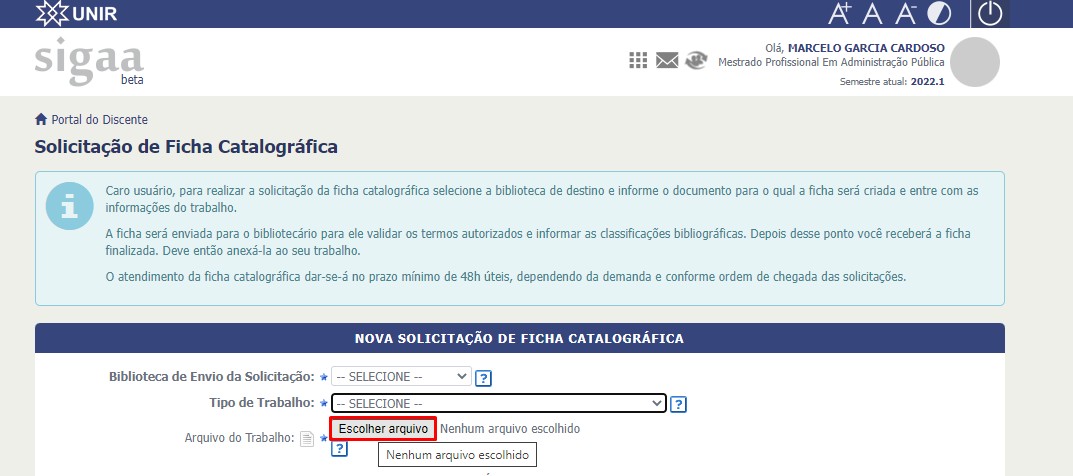     Não se esqueça de enviar a versão final do seu trabalho.Preencha o restante das informações com muita atenção. Observe o exemplo de preenchimento na figura ao lado.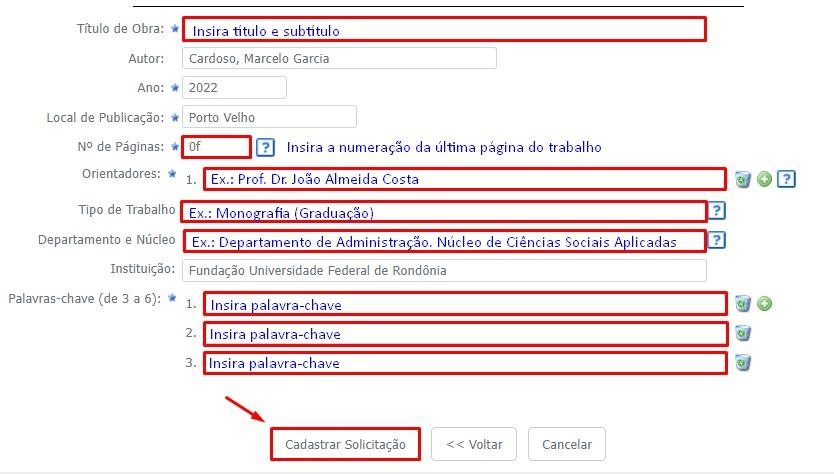 Por último, clique em: “Cadastrar Solicitação”.SISTEMA DE BIBLIOTECAS DA UNIR – SIBI UNIRA solicitação de ficha catalográfica foi enviada, será avaliada e finalizada pelo Bibliotecário responsável no prazo de 3 dias úteis.Site https://bibliotecacentral.unir.br/homepageE-mail bc-unir@unir.brTelefone (69) 2182-2164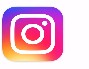 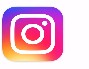 SISTEMA DE BIBLIOTECAS DA UNIR – SIBI UNIRElaboraçãoAngela Bernardino Marcelo Garcia CardosoApoioEdoneia MirandaOzelina do Carmo de Carvalho Saldanha